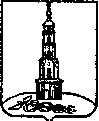 АДМИНИСТРАЦИЯ ЛЕЖНЕВСКОГО МУНИЦИПАЛЬНОГО  РАЙОНА ИВАНОВСКОЙ ОБЛАСТИПОСТАНОВЛЕНИЕ_____________								№   ___   		Об утверждении перспективного Плана работы Администрации Лежневского муниципального района на 2017 год 	В целях обеспечения планомерной и скоординированной работы отделов Администрации Лежневского муниципального района, своевременного решения текущих и перспективных вопросов, учитывая предложения руководителей структурных подразделений Администрации, глав сельских поселений района Администрация Лежневского муниципального   района           п о с т а н о в л я е т: Утвердить перспективный План работы Администрации Лежневского муниципального района  на 2017 год (Приложение  1) Контроль за выполнением настоящего постановления возложить  на руководителя аппарата Администрации Лежневского муниципального района Березину Г.В.И.о. Главы Лежневского муниципального района                     			        П.Н. Колесников                                                                       Приложение  1                                                            к постановлению Администрации                                                                   Лежневского муниципального района                                          			от _________________ №_______  ПЕРСПЕКТИВНЫЙ ПЛАН работы Администрации Лежневского муниципального района на 2017 год Основные направления деятельности Администрации Осуществление мероприятий, направленных на реализацию Послания Президента Российской Федерации Федеральному Собранию Российской Федерации от 01 декабря 2016 года;осуществление мероприятий по исполнению органами местного самоуправления Федерального закона от  6 октября . № 131-ФЗ «Об общих принципах организации местного самоуправления в Российской Федерации» (в действующей редакции), указа Президента Российской Федерации от 28 апреля 2008 года № 607 «Об оценке эффективности деятельности органов местного самоуправления городских округов и муниципальных районов» (в действующей редакции); Федерального закона от 25 декабря . № 273-ФЗ «О противодействии коррупции» (в действующей редакции»;реализация муниципальных  программ; совершенствование межбюджетных отношений, улучшение администрирования доходов районного бюджета, увеличение сбора налоговых и неналоговых доходов; проведение мероприятий для улучшения инвестиционной политики в районе с целью создания новых рабочих мест;осуществление мероприятий по развитию и поддержке малого предпринимательства, совершенствованию сферы потребительского рынка;выполнение мероприятий по реализации административной реформы в районе;осуществление мероприятий по созданию условий для проведения качественного муниципального контроля;осуществление мероприятий по реализации политики в сфере земельных и имущественных отношений;осуществление мероприятий по реконструкции и модернизации газораспределительной системы района;обеспечение бесперебойного функционирования жилищно-коммунального хозяйства района; осуществление мероприятий, связанных с вопросами экологии; осуществление мероприятий по благоустройству населенных пунктов района;реализация мероприятий по реконструкции и ремонту дорог;повышение социальной защищенности, качества и уровня жизни населения района; проведение мероприятий по строительству и вводу жилья на территории района;проведение мероприятий по поддержке культуры, массового спорта в районе  и молодёжной политики.Вопросы, рассматриваемые на совещаниях при ГлавеЛежневского муниципального районаIII. Основные организационные мероприятия IV. Основные мероприятия№ п/пНаименования вопросовНаименования вопросовСроки исполненияСроки исполненияОтветственный исполнительОтветственный исполнитель1223344ЯНВАРЬЯНВАРЬЯНВАРЬЯНВАРЬЯНВАРЬЯНВАРЬЯНВАРЬОб итогах реализации государственной программы  Ивановской области «Содействие занятости  населения Ивановской области» в Лежневском районе в 2016 году.Об итогах реализации государственной программы  Ивановской области «Содействие занятости  населения Ивановской области» в Лежневском районе в 2016 году.23 января23 январяЛежневский ЦЗНО ситуации в сфере промышленного производства на территории Лежневского района.О ситуации в сфере промышленного производства на территории Лежневского района.23 января 23 января Отдел экономики и предпринимательстваОб итогах  осуществления муниципального контроля  на территории Лежневского муниципального района за 2016 год.Об итогах  осуществления муниципального контроля  на территории Лежневского муниципального района за 2016 год.23 января23 январяОтдел  муниципального контроля и информатизацииФЕВРАЛЬФЕВРАЛЬФЕВРАЛЬФЕВРАЛЬФЕВРАЛЬФЕВРАЛЬФЕВРАЛЬО мерах по повышению доступности  медицинской помощи населению Лежневского района.О мерах по повышению доступности  медицинской помощи населению Лежневского района.20 февраля20 февраляЛежневская ЦРБО ходе подготовки к проведению  в 2017 году строительных и ремонтных работ  на автомобильных  дорогах общего пользования.О ходе подготовки к проведению  в 2017 году строительных и ремонтных работ  на автомобильных  дорогах общего пользования.20 февраля20 февраляОтдел жилищно-коммунального хозяйстваО проведении анализа обращений граждан, поступивших  в Администрацию Лежневского муниципального района в 2016 годуО проведении анализа обращений граждан, поступивших  в Администрацию Лежневского муниципального района в 2016 году20 февраля20 февраляОтдел управления делами4. 4. О подготовке к проведению Года экологии и особо охраняемых природных территорий на территории  Лежневского  муниципального района.О подготовке к проведению Года экологии и особо охраняемых природных территорий на территории  Лежневского  муниципального района.20 февраля20 февраляОтдел жилищно-коммунального хозяйстваМАРТМАРТМАРТМАРТМАРТМАРТМАРТОб исполнении консолидированного бюджета района за 2016 год.Об исполнении консолидированного бюджета района за 2016 год.20 марта20 мартаФинансовый отделОб итогах деятельности комиссии по делам несовершеннолетних и защите их прав  Лежневского муниципального района по профилактике безнадзорности и правонарушений за 2016 год».Об итогах деятельности комиссии по делам несовершеннолетних и защите их прав  Лежневского муниципального района по профилактике безнадзорности и правонарушений за 2016 год».20 марта20 мартаКомиссия по делам несовершеннолетних и защите их правО ходе реализации на территории Лежневского района  «Стратегии  государственной  культурной политики на период  до 2030 года»О ходе реализации на территории Лежневского района  «Стратегии  государственной  культурной политики на период  до 2030 года»20 марта20 мартаОтдел координации социальной сферыО ходе выполнения мероприятий по реализации  пилотного проекта  внедрения государственной  информационной  системы  жилищно-коммунального хозяйства (ГИС ЖКХ).О ходе выполнения мероприятий по реализации  пилотного проекта  внедрения государственной  информационной  системы  жилищно-коммунального хозяйства (ГИС ЖКХ).20 марта20 мартаОтдел жилищно-коммунального хозяйстваО готовности к прохождению весеннего паводка 2017 года.О готовности к прохождению весеннего паводка 2017 года.20 марта20 мартаОтдел по делам  гражданской обороны, чрезвычайным ситуациям и мобилизационной работеО реализации мер, направленных на снижение неформальной занятости в Лежневском муниципальном районе .О реализации мер, направленных на снижение неформальной занятости в Лежневском муниципальном районе .20 марта20 мартаОтдел экономики и предпринимательстваО ходе подготовки к проведению государственной итоговой аттестации в Лежневском муниципальном районе.О ходе подготовки к проведению государственной итоговой аттестации в Лежневском муниципальном районе.20 марта 20 марта Лежневский районный отдел  образованияАПРЕЛЬАПРЕЛЬАПРЕЛЬАПРЕЛЬАПРЕЛЬАПРЕЛЬАПРЕЛЬО готовности сельскохозяйственных товаропроизводителей  Лежневского муниципального района к посевной кампании 2017 года.О готовности сельскохозяйственных товаропроизводителей  Лежневского муниципального района к посевной кампании 2017 года.17 апреля17 апреляОтдел экономики и предпринимательстваО подготовке к пожароопасному сезону 2017 года.О подготовке к пожароопасному сезону 2017 года.17 апреля17 апреляОтдел по делам  гражданской обороны, чрезвычайным ситуациям и мобилизационной работеО планировании мероприятий по благоустройству и санитарной очистке населенных пунктов Лежневского муниципального района.О планировании мероприятий по благоустройству и санитарной очистке населенных пунктов Лежневского муниципального района.17 апреля17 апреляОтдел жилищно-коммунального хозяйстваО предварительных  итогах отопительного сезона 2016-2017 годов и задачах по подготовке систем жизнеобеспечения Лежневского муниципального района к эксплуатации в осенне-зимний период 2017-2018 годов.О предварительных  итогах отопительного сезона 2016-2017 годов и задачах по подготовке систем жизнеобеспечения Лежневского муниципального района к эксплуатации в осенне-зимний период 2017-2018 годов.17 апреля17 апреляОтдел жилищно-коммунального хозяйстваО вводе в эксплуатацию жилья на территории Лежневского муниципального района за 1 квартал 2017 года.О вводе в эксплуатацию жилья на территории Лежневского муниципального района за 1 квартал 2017 года.17 апреля17 апреляКомитет по управлению муниципальным имуществом, земельными ресурсами и архитектуреМАЙМАЙМАЙМАЙМАЙМАЙМАЙО мероприятиях по развитию и поддержке малого и среднего предпринимательства в Лежневском муниципальном районе.О мероприятиях по развитию и поддержке малого и среднего предпринимательства в Лежневском муниципальном районе.15 мая15 маяОтдел экономики и предпринимательстваО результатах оценки эффективности реализации муниципальных программ Лежневского муниципального района Ивановской области за 2016 годО результатах оценки эффективности реализации муниципальных программ Лежневского муниципального района Ивановской области за 2016 год15 мая15 маяОтдел экономики и предпринимательстваОб организации отдыха и оздоровления   детей и подростков Лежневского муниципального района в летний период 2017 года.Об организации отдыха и оздоровления   детей и подростков Лежневского муниципального района в летний период 2017 года.15 мая15 маяЛежневский районный отдел  образованияО готовности образовательных организаций к проведению государственной итоговой аттестации обучающихся (ЭГЭ и ГИА)О готовности образовательных организаций к проведению государственной итоговой аттестации обучающихся (ЭГЭ и ГИА)15 мая15 маяЛежневский районный отдел образованияО готовности поселений к летнему отдыху населения на водных объектах.О готовности поселений к летнему отдыху населения на водных объектах.15 мая15 маяОтдел по делам  гражданской обороны, чрезвычайным ситуациям и мобилизационной работеИЮНЬИЮНЬИЮНЬИЮНЬИЮНЬИЮНЬИЮНЬОб итогах проведения областного фестиваля – конкурса «Пушкин на все времена».Об итогах проведения областного фестиваля – конкурса «Пушкин на все времена».19 июня19 июняОтдел координации социальной сферыО мероприятиях, направленных на  внедрение Всероссийского  физкультурно-оздоровительного комплекса «Готов к труду и обороне» на территории Лежневского муниципального района.О мероприятиях, направленных на  внедрение Всероссийского  физкультурно-оздоровительного комплекса «Готов к труду и обороне» на территории Лежневского муниципального района.19 июня19 июняОтдел координации социальной сферыО мероприятиях, направленных на развитие  территориального общественного самоуправления в Лежневском муниципальном районе.О мероприятиях, направленных на развитие  территориального общественного самоуправления в Лежневском муниципальном районе.19 июня19 июняОтдел правового обеспечения и межмуниципального сотрудничестваО ситуации на потребительском рынке в Лежневском муниципальном районе.О ситуации на потребительском рынке в Лежневском муниципальном районе.19 июня19 июняОтдел экономики и предпринимательстваОб организации на территории Лежневского муниципального района транспортного обслуживания населения на муниципальных маршрутах.Об организации на территории Лежневского муниципального района транспортного обслуживания населения на муниципальных маршрутах.19 июня19 июняОтдел жилищно-коммунального хозяйстваИЮЛЬИЮЛЬИЮЛЬИЮЛЬИЮЛЬИЮЛЬИЮЛЬОб осуществлении муниципального контроля на территории Лежневского муниципального района за 1 полугодие 2017 года.Об осуществлении муниципального контроля на территории Лежневского муниципального района за 1 полугодие 2017 года.17 июля17 июляОтдел муниципального контроля и информатизацииО деятельности МКУ «Многофункционального центра по предоставлению государственных и муниципальных услуг Лежневского муниципального района» в 2016 годуО деятельности МКУ «Многофункционального центра по предоставлению государственных и муниципальных услуг Лежневского муниципального района» в 2016 году17 июля17 июляМКУ «МФЦ Лежневского муниципального района»Об оценке эффективности деятельности органов местного самоуправления Лежневского муниципального района Ивановской области за 2016 год.Об оценке эффективности деятельности органов местного самоуправления Лежневского муниципального района Ивановской области за 2016 год.17 июля17 июляОтдел экономики и предпринимательстваО вводе в эксплуатацию жилья на территории Лежневского муниципального района за 2 квартал 2017 года.О вводе в эксплуатацию жилья на территории Лежневского муниципального района за 2 квартал 2017 года.17 июля17 июляКомитет по управлению муниципальным имуществом, земельными ресурсами и архитектуреИнформация о ходе реализации региональной программы капитального ремонта общего имущества в многоквартирных домах, расположенных на территории Лежневского муниципального района. Информация о ходе реализации региональной программы капитального ремонта общего имущества в многоквартирных домах, расположенных на территории Лежневского муниципального района. 17 июля17 июляОтдел жилищно-коммунального хозяйстваАВГУСТАВГУСТАВГУСТАВГУСТАВГУСТАВГУСТАВГУСТ1. Об исполнении консолидированного бюджета района за 1 полугодие 2017г.Об исполнении консолидированного бюджета района за 1 полугодие 2017г.21 августа21 августаФинансовый отделФинансовый отдел2. О готовности  образовательных организаций к новому 2017-2018 учебному году.О готовности  образовательных организаций к новому 2017-2018 учебному году.21 августа21 августаЛежневский районный отдел образованияЛежневский районный отдел образования3.О ходе реализации муниципальной программы «Формирование доступной среды жизнедеятельности для инвалидов и маломобильных групп населения в Лежневском муниципальном районе  Ивановской области на 2016-2017годы»О ходе реализации муниципальной программы «Формирование доступной среды жизнедеятельности для инвалидов и маломобильных групп населения в Лежневском муниципальном районе  Ивановской области на 2016-2017годы»21 августа21 августаОтдел координации социальной сферыОтдел координации социальной сферы4.О мероприятиях, направленных на повышение эффективности и качества услуг в сфере социального обслуживания населения Лежневского района.О мероприятиях, направленных на повышение эффективности и качества услуг в сфере социального обслуживания населения Лежневского района.21 августа21 августаТерриториальный отдел  социальной защиты населенияТерриториальный отдел  социальной защиты населения5. Об организации работы  по обеспечению  безопасности дорожного движения  на территории Лежневского муниципального района.Об организации работы  по обеспечению  безопасности дорожного движения  на территории Лежневского муниципального района.21 августа21 августаОтдел жилищно-коммунального хозяйстваОтдел жилищно-коммунального хозяйстваСЕНТЯБРЬСЕНТЯБРЬСЕНТЯБРЬСЕНТЯБРЬСЕНТЯБРЬСЕНТЯБРЬСЕНТЯБРЬО готовности объектов жилищно-коммунального хозяйства и жилищного фонда к отопительному сезону 2017-2018 годов.О готовности объектов жилищно-коммунального хозяйства и жилищного фонда к отопительному сезону 2017-2018 годов.19 сентября19 сентябряОтдел жилищно-коммунального хозяйстваОб обеспечении условий для развития физической культуры, школьного и массового спорта на территории Лежневского муниципального района.Об обеспечении условий для развития физической культуры, школьного и массового спорта на территории Лежневского муниципального района.19 сентября19 сентябряОтдел координации социальной сферы,  Лежневский районный отдел образованияОб итогах прохождения летнего отдыха населения на водных объектах в 2016 году.Об итогах прохождения летнего отдыха населения на водных объектах в 2016 году.19 сентября19 сентябряОтдел по делам  гражданской обороны, чрезвычайным ситуациям и мобилизационной работеОб итогах прохождения пожароопасного периода 2016 года.Об итогах прохождения пожароопасного периода 2016 года.19 сентября19 сентябряОтдел по делам  гражданской обороны, чрезвычайным ситуациям и мобилизационной работеОКТЯБРЬОКТЯБРЬОКТЯБРЬОКТЯБРЬОКТЯБРЬОКТЯБРЬОКТЯБРЬО начале прохождения отопительного сезона 2016-2017 годов в  Лежневском муниципальном районе.О начале прохождения отопительного сезона 2016-2017 годов в  Лежневском муниципальном районе.16 октября16 октябряОтдел жилищно-коммунального хозяйстваОб итогах Всесоюзной  сельскохозяйственной  переписи  на территории Лежневского муниципального района.Об итогах Всесоюзной  сельскохозяйственной  переписи  на территории Лежневского муниципального района.16 октября16 октябряОтдел экономики и предпринимательстваО вводе в эксплуатацию жилья на территории Лежневского муниципального района за 3 квартал 2017 года.О вводе в эксплуатацию жилья на территории Лежневского муниципального района за 3 квартал 2017 года.16 октября16 октябряКомитет по управлению муниципальным имуществом, земельными ресурсами и архитектуреПодведение итогов уборки зерновых культур и заготовки кормов сельскохозяйственными товаропроизводителями.Подведение итогов уборки зерновых культур и заготовки кормов сельскохозяйственными товаропроизводителями.16 октября16 октябряОтдел экономики и предпринимательстваО выполнении мероприятий  Комплексного плана противодействия идеологии терроризма на территории Лежневского муниципального района.О выполнении мероприятий  Комплексного плана противодействия идеологии терроризма на территории Лежневского муниципального района.16 октября16 октябряОтдел координации социальной сферыО ходе исполнения  плана мероприятий «дорожной карты» «Изменения в отраслях социальной сферы, направленные на повышение эффективности образования и науки»О ходе исполнения  плана мероприятий «дорожной карты» «Изменения в отраслях социальной сферы, направленные на повышение эффективности образования и науки»16 октября16 октябряЛежневский районный отдел образованияНОЯБРЬНОЯБРЬНОЯБРЬНОЯБРЬНОЯБРЬНОЯБРЬНОЯБРЬО готовности поселений к отдыху населения на водных объектах в зимний период 2017-2018 г.г.О готовности поселений к отдыху населения на водных объектах в зимний период 2017-2018 г.г.20 ноября20 ноябряОтдел по делам  гражданской обороны, чрезвычайным ситуациям и мобилизационной работеО ходе реализации мероприятий по передаче объектов коммунальной инфраструктуры в концессию.О ходе реализации мероприятий по передаче объектов коммунальной инфраструктуры в концессию.20 ноября20 ноябряОтдел жилищно-коммунального хозяйства, комитет по управлению муниципальным имуществом, земельными ресурсами и архитектуреО реализации муниципальной программы Лежневского муниципального района   «Обеспечение жильем молодых семей».О реализации муниципальной программы Лежневского муниципального района   «Обеспечение жильем молодых семей».20 ноября20 ноябряОтдел жилищно-коммунального хозяйстваО ходе выполнения плана мероприятий по реализации в 2016-2020 годах на  территории Лежневского муниципального района Стратегии развития воспитания в Российской Федерации на период до 2025 года.О ходе выполнения плана мероприятий по реализации в 2016-2020 годах на  территории Лежневского муниципального района Стратегии развития воспитания в Российской Федерации на период до 2025 года.20 ноября20 ноябряЛежневский районный отдел образования5.  5.  О ходе реализации мероприятий по  трудоустройству инвалидов на территории Лежневского муниципального района.О ходе реализации мероприятий по  трудоустройству инвалидов на территории Лежневского муниципального района.20 ноября20 ноябряЛежневский ЦЗН,заместитель Главы администрации Лежневского муниципального районаДЕКАБРЬДЕКАБРЬДЕКАБРЬДЕКАБРЬДЕКАБРЬДЕКАБРЬДЕКАБРЬО вводе в эксплуатацию жилья на территории Лежневского муниципального района за 4 квартал 2017 года.О вводе в эксплуатацию жилья на территории Лежневского муниципального района за 4 квартал 2017 года.18 декабря18 декабряКомитет по управлению муниципальным имуществом, земельными ресурсами и архитектуреОб организации и  проведении Новогодних и Рождественских праздников. О готовности служб на период проведения Новогодних и Рождественских праздников и выходных дней в Лежневском муниципальном районе.Об организации и  проведении Новогодних и Рождественских праздников. О готовности служб на период проведения Новогодних и Рождественских праздников и выходных дней в Лежневском муниципальном районе.18 декабря18 декабряПервый заместитель Главы администрации Лежневского  муниципального районазаместитель Главы Администрации Лежневского муниципального района по социальным вопросам№п/пНаименование мероприятияСроки исполненияОтветственный исполнитель2Подготовка проектов правоустанавливающих документов по осуществлению полномочий указанных в Федеральном законе от 06.10.2003 № 131-ФЗ «Об общих принципах организации местного самоуправления в Российской Федерации» (в действующей редакции), намеченных для рассмотрения и утверждения.В течение года (согласно планам  работы структурных подразделений)Правовой отдел, руководители структурных подразделений Администрации районаСовещания у заместителей Главы Администрации района и руководителя аппарата Администрации района .В течение года (по специальным планам)Заместители Главы администрации района, руководитель аппарата1Работа комиссий при  Администрации района.В течение года (по утвержденным планам)Руководители структурных подразделений Администрации районаПодготовка и представление основных отчетов.В течение года (по утвержденным планам)Руководители структурных подразделений Администрации района5Организация и проведение учебы  муниципальных служащих Администрации Лежневского муниципального района.В течение года (по специальному плану)Руководитель аппарата Администрации районаОрганизация и проведение аттестации муниципальных служащих Администрации Лежневского муниципального района.I , IV  квартал 2017 годаОтдел управления делами6Организационно-информационное обеспечение деятельности общественных организаций.В течение годаСтруктурные подразделения Администрации района7Работа с  письменными и устными обращениями граждан.В течение годаРуководитель аппарата Администрации района, руководители структурных подразделений Администрации районаПодготовка и проведение отчета Главы Лежневского муниципального района о результатах деятельности Администрации за 2016 год.Февраль- мартЗаместители Главы Администрации Лежневского муниципального района11Подготовка и проведение информационных встреч Главы Лежневского муниципального района с населением.В течение года (по специальному плану)Руководитель аппарата Администрации района, руководители структурных подразделений Администрации районаПрием граждан по личным вопросам Главой Лежневского муниципального района.2 и 4  среда месяцаРуководитель аппарата Администрации районаПрием граждан по личным вопросам заместителями Главы Администрации Лежневского муниципального района.В течение годаеженедельно по графикуЗаместители Главы Администрации Лежневского муниципального района, руководитель аппарата Администрации района12Организация содействия избирательным комиссиям по  подготовке и проведению выборов.В течение годаРуководитель аппарата Администрации района№п/пНаименование мероприятияСроки исполненияОтветственный исполнительРайонная акция «Я - гражданин».январьОтдел образованияОбластной фестиваль детского творчества «Рождественский подарок».январь-февральОтделкоординации социальной сферыРайонная спартакиада «Лежневская лыжня».январь-февральОтделкоординации социальной сферыВсероссийская гонка «Лыжня России».январь-февральОтделкоординации социальной сферыОтчеты глав муниципальных образований Лежневского муниципального района перед населением.февральОтдел правового обеспечения и межмуниципального сотрудничестваОбучающий семинар  для  субъектов системы профилактики  безнадзорности и правонарушений несовершеннолетних.февральКомиссия по делам несовершеннолетних и защите их правКомплексная проверка работы  органов  и учреждений системы  профилактики безнадзорности и правонарушений несовершеннолетних (Лежневская СОШ № 11).февральКомиссия по делам несовершеннолетних и защите их правЗаседание  «круглого стола» на тему «Взаимодействие  архивного отдела  Администрации Лежневского муниципального района  с УПФР в Лежневском районе по вопросам  социальной защиты граждан».февральАрхивный отдел Участие в зональных соревнованиях по баскетболу.февральОтдел координации социальной сферыРайонный конкурс допризывной молодежи «Служу России!».февральОтдел координации социальной сферыУчастие в областных соревнованиях по лыжным гонкам.февраль-мартОтделкоординации социальной сферыМуниципальный конкурс «Ученик года-2016».февраль-мартОтдел образованияРайонный молодежный фитнес-фестиваль «Движение – жизнь».февраль-мартОтделкоординации социальной сферыМуниципальный конкурс «Педагог года».февраль- мартОтдел образованияМероприятия в рамках межведомственной операции «Здоровый образ жизни».февраль-мартКомиссия по делам несовершеннолетних  и защите их правРайонный смотр хоровых коллективов «Голоса России».февраль-мартОтделкоординации социальной сферыКомплексная проверка работы  органов  и учреждений системы  профилактики безнадзорности и правонарушений несовершеннолетних Воскресенская ООШ).мартКомиссия по делам несовершеннолетних и защите их правУчастие в зональных соревнованиях по стритболу.мартОтдел координации социальной сферыУчастие в зональных соревнованиях по настольному теннису.мартОтдел координации социальной сферыРайонный праздник «День работника культуры».мартОтделкоординации социальной сферыМероприятия, посвященные Международному женскому Дню 8 Марта.мартОтдел координации социальной сферыВсемирный день защиты прав потребителя.мартОтдел экономики и предпринимательстваФорум инноваций в системе образования.мартОтдел образованияМероприятие, посвященное «Дню работников торговли, бытового обслуживания населения и жилищно-коммунального хозяйства».мартОтдел жилищно-коммунального хозяйства;Отдел координации социальной сферыОзнакомление  учащихся школ Лежневского района с  документами архивных фондов.март-апрельАрхивный отдел«Круглый стол» на тему  «Решение актуальных  вопросов своевременного рассмотрения обращений граждан».апрельАрхивный отдел совместно с УПФР по Лежневскому районуУчастие в зональных соревнованиях по волейболу.апрельОтдел координации социальной сферыУчастие в областных соревнованиях по волейболу.апрельОтдел координации социальной сферыУчастие в областных соревнованиях по настольному теннису.апрельОтдел координации социальной сферыРайонный праздник « День птиц».апрельОтделкоординации социальной сферыРайонный фестиваль «Светлый праздник».апрельОтдел координации социальной сферыКомплексная проверка работы  органов  и учреждений системы  профилактики безнадзорности и правонарушений несовершеннолетних (Шилыковская СОШ).апрельКомиссия по делам несовершеннолетних и защите их правУчастие в зональных соревнованиях по мини-футболу.апрель-майОтделкоординации социальной сферыСпартакиада среди муниципальных служащих.апрель-майОтделкоординации социальной сферыМероприятия в рамках межведомственной операции «Безнадзорные дети».апрель-майКомиссия по делам несовершеннолетних  и защите их правКомплексная проверка работы  органов  и учреждений системы  профилактики безнадзорности и правонарушений несовершеннолетних (Центр занятости населения).майКомиссия по делам несовершеннолетних и защите их правВелопробег по историческим местам  боевой и  трудовой  славы земляков «Память».майОтдел координации социальной сферыРайонный слет ЮИД «Безопасное колесо».майОтдел образованияРайонный  конкурс исполнителей  художественного слова «Чтобы помнили» (отбор участников  на Пушкинский фестиваль).майОтделкоординации социальной сферы, отдел образованияТоржественные линейки, посвященные последнему звонку в общеобразовательных школах.майОтдел образованияДень села Хозниково.майАдминистрация Сабиновского сельского поселенияДень предпринимателя.майГлавы сельских поселений, отдел экономики и предпринимательства, Лежневский муниципальный фонд поддержки и развития малого предпринимательства и сельского развитияРайонный  конкурс  «Лучший муниципальный служащий».майОтдел управления деламиПраздничные мероприятия, посвященные Дню Победы.майОтдел координации социальной сферы, Администрации  сельских поселенийСемейный спортивный праздник «Папа, мама, я – спортивная семья».май-июньОтделкоординации социальной сферыОрганизация единого государственного экзамена и государственной аттестации учащихся 9, 11 классов.май-июньЛежневский районный отдел образования«Звездная дорожка», чествование талантливых детей района.1 июняОтдел образованияРайонный праздник, посвященный Дню защиты детей «Планета детства».июньОтделкоординации социальной сферыКомплексная проверка работы  органов  и учреждений системы  профилактики безнадзорности и правонарушений несовершеннолетних (Чернцкая школа-интернат).июньКомиссия по делам несовершеннолетних и защите их правОбластной фестиваль-конкурс «Пушкин на все времена».июньОтделкоординации социальной сферыСдача нормативов  ГТО среди муниципальных служащих Лежневского района.июньОтделкоординации социальной сферыДень Памяти и Скорби.июньОтделкоординации социальной сферыВыпускные вечера.июньОтдел образованияДень села Новые Горки.июньАдминистрация Новогоркинского сельского поселенияДень села Чернцы.июньАдминистрация Шилыковского сельского поселенияРайонные соревнования для юных футболистов «Кожаный мяч».июльОтделкоординации социальной сферыВыставка по документам Лежневского архива «Поэты Лежневского края»июльАрхивный отделКонкурс «Лежнево в цвету».июльОтдел координации социальной сферыСоревнования по пляжному волейболуиюльОтделкоординации социальной сферыДень ВМФ (праздник на Селецком озере) .июльОтделкоординации социальной сферы, Администрация Новогоркинского  сельского поселенияРайонное мероприятие «День любви, семьи и верности».июльОтделкоординации социальной сферыВелоквест по пос. Лежнево.июль-августОтделкоординации социальной сферыФлеш-моб «Танцы – это жизнь».июль-августОтделкоординации социальной сферыМолодежный туристический слет «Туриада – 2017».июль-августОтделкоординации социальной сферыСпортивный праздник «Веселые гонки».июль-августОтделкоординации социальной сферыРайонная спартакиада по баскетболу и стритболу.августОтдел координации социальной сферыМероприятия, посвященные Дню физкультурника.августОтделкоординации социальной сферыМероприятия, посвященные Дню Российского флага.августОтделкоординации социальной сферыЛетний праздник «Водная битва».августОтделкоординации социальной сферыДень села Шилыково.августАдминистрация Шилыковского сельского поселенияДень п. Лежнево.августОтделкоординации социальной сферыДень села Ухтохма.августАдминистрация Лежневского сельского поселенияДень д. Сабиново.августАдминистрация Сабиновского сельского поселенияДень села Воскресенское.августАдминистрация Лежневского   сельского поселенияРайонная педагогическая конференция.августОтдел образованияДень знаний.1 сентябряОтдел образованияСельскохозяйственная ярмарка «Золотая осень».сентябрьОтдел экономики и предпринимательства,  сельскохозяйственные товаропроизводители, перерабатывающая промышленность района и областиКонкурс волонтерских отрядов «Добрые дела».сентябрьОтдел координации социальной сферыРайонная спартакиада по мини-футболу.сентябрьОтдел координации социальной сферыУчастие в областных соревнованиях по шахматам.сентябрьОтделкоординации социальной сферыМероприятия, посвященные Дню дошкольного работника.сентябрьОтдел образованияМероприятия в рамках межведомственной операции «Всеобуч».сентябрьКомиссия по делам несовершеннолетних  и защите их правКруглый стол на тему «Обеспечение сохранности  документов,  подтверждающих  информацию  о трудовой деятельности и заслугах граждан, необходимых для реализации  их социальных прав».октябрьАрхивный отдел совместно с УПФР по Лежневскому районуУчастие в областных соревнованиях в рамках Параспартакиады (инвалиды).октябрьОтдел координации социальной сферыМероприятия, посвященные Международному Дню пожилого человека.октябрьОтдел координации социальной сферыУчастие в областных соревнованиях по баскетболу и стритболу.октябрьОтделкоординации социальной сферыРайонная спартакиада по  волейболу.октябрьОтделкоординации социальной сферыМероприятие, посвященное Дню учителя.октябрьОтделобразованияМероприятия в рамках межведомственной операции «Внимание, родители!».октябрьКомиссия по делам несовершеннолетних  и защите их правОбучающий семинар  для  субъектов системы профилактики  безнадзорности и правонарушений несовершеннолетних.октябрьКомиссия по делам несовершеннолетних и защите их правРайонный фестиваль искусств «Дни российской культуры».октябрь-ноябрьОтделкоординации социальной сферыРайонный литературно-музыкальный фестиваль, посвященный памяти М. Дудина.ноябрьОтделкоординации социальной сферыУчастие в областных соревнованиях по мини-футболу.ноябрьОтдел координации социальной сферыРайонное мероприятие, посвященное Дню Матери.ноябрьОтделкоординации социальной сферыМероприятия в рамках межведомственной операции «Лидер».ноябрьКомиссия по делам несовершеннолетних  и защите их правМуниципальный этап Всероссийской олимпиады школьников.ноябрь-декабрьОтдел образованияЕлка Главы Лежневского муниципального района (для одаренных учащихся школ района).декабрьОтдел образования;отдел координации социальной сферыРайонная спартакиада  по шахматам.декабрьОтделкоординации социальной сферыРайонная спартакиада по настольному теннису.декабрьОтделкоординации социальной сферыУчастие в молодежных форумах и съездах.в течение годаОтделкоординации социальной сферыРайонные конкурсы, акции, встречи направленных на пропаганду здорового образа жизни молодых людей: Всемирный день здоровья, Всемирный день борьбы с наркотиками и со СПИДом, отказом от курения и т. д.в течение годаОтделкоординации социальной сферы